Втратило чинність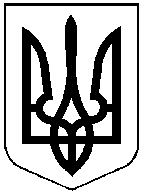 Підстава-рішення 18-18-8 від 25.02.2022ПОКРОВСЬКА МІСЬКА РАДАДНІПРОПЕТРОВСЬКОЇ ОБЛАСТІ РІШЕННЯ28. 09. 2021                                        м.Покров             	 			  № 20                                                  (12 сесія  8 скликання)Із змінами, внесеними рішенням14 сесії міської ради 8 скликання від 26.11.2021 № 17Про затвердження Переліку адміністративних послуг, які надаються через Центр надання адміністративних послуг виконавчого комітету Покровської міської ради у новій редакціїНа виконання  законів України «Про адміністративні послуги», «Про дозвільну систему у сфері господарської діяльності»,постанови Кабінету Міністрів України від 20 лютого 2013 року № 118 “Про затвердження Примірного  положення про центр надання адміністративних послуг” (із змінами), постанови Кабінету Міністрів України від 28 жовтня 2020 року         № 1035 ”Про внесення  змін до деяких постанов Кабінету Міністрів України”, розпорядження Кабінету Міністрів України від 16 травня 2014 року № 523-р “Деякі питання надання адміністративних послуг органів виконавчої влади через Центри надання адміністративних послуг”( із змінами), Указу Президента України від 29 липня 2019 року № 558/2019 “Про деякі заходи щодо поліпшення доступу фізичних та юридичних осіб до електронних послуг” та  керуючись статтею 42 Закону України «Про місцеве самоврядування в Україні», міська  радаВИРІШИЛА:  1.Затвердити Перелік адміністративних послуг відділів та управлінь виконавчого комітету Покровської міської ради та органів виконавчої влади, які надаються через  Центр надання адміністративних послуг виконавчого комітету Покровської міської ради (далі-ЦНАП) у новій редакції, що додається.    2.Суб’єктам надання послуг привести у відповідність інформаційні та технологічні картки послуг, які надаються через ЦНАП.3.Визнати таким, що втратило чинність рішення 6 сесії міської ради 8 скликання від 30.04.2021 № 29 (із змінами). 4.Координацію виконання цього рішення покласти на ЦНАП                      (Клочковська І.В.); контроль - на заступника міського голови Цупрову Г.А. та  постійну комісію з питань соціально-економічного розвитку, планування, бюджету, фінансів, реалізації державної регуляторної політики (Відяєва Г.М.).Міський голова									О.М. ШаповалКлочковська,42031                                                                                  ЗАТВЕРДЖЕНО                                                                                             		Рішення 12 сесії  міської ради						      8 скликання                                                                                                         “28” вересня   2021 р.  № 20							    		 Із змінами, внесеними рішенням   								          17-14-8 від 26.11.2021ПЕРЕЛІК адміністративних послуг відділів, управлінь виконавчого комітету та органів виконавчої влади, які надаються через Центр надання адміністративних послуг виконавчого комітету Покровської міської ради  виконавчого комітету               Адміністратор-керівник ЦНАП 		                                І.В. Клочковська 	№з/п№Інформацій-ної карткиСуб’єкт  надання адміністративної послуги /Назва адміністративної послуги01 Відділ архітектури та інспекції архітектурно – будівельного контролю01 Відділ архітектури та інспекції архітектурно – будівельного контролю101-1Надання містобудівних умов та обмежень забудови земельної ділянки201-2Внесення змін до містобудівних умов та обмежень забудови земельної ділянки301-3Скасування містобудівних умов та обмежень забудови земельної ділянки401-4Оформлення паспорта прив'язки тимчасової споруди для провадження підприємницької діяльності501-5Внесення змін до паспорта прив'язки тимчасової споруди для провадження підприємницької діяльності601-6Продовження строку дії паспорта прив'язки тимчасової споруди для провадження підприємницької діяльності701-7Зміна адреси закінченого будівництвом об'єкту у разі об'єднання, поділу або виділення частки801-8Зміна/коригування нумерації об'єктів нерухомого майна901-9Реєстрація декларації про готовність об'єкта до експлуатації (щодо об’єктів, що за класом наслідків (відповідальності) належать до об’єктів з незначними наслідками (СС1), збудовані на земельній ділянці відповідного цільового призначення без дозвільного документа на виконання будівельних робіт)1001-10Видача  дозволу на розміщення зовнішньої реклами у межах населеного пункту1101-11Переоформлення дозволу на розміщення зовнішньої реклами1201-12Продовження дії дозволу на розміщення зовнішньої реклами1301-13Анулювання дозволу на розміщення зовнішньої реклами1401-14Видача дубліката дозволу на розміщення зовнішньої реклами1501-15Прийняття рішення про встановлення пріоритету заявника на місце розташування реклами1601-16Видача  будівельного паспорту забудови земельної ділянки1701-17Надання дубліката будівельного паспорта забудови земельної ділянки1801-18Внесення змін до будівельного паспорту забудови земельної ділянки1901-19Подання повідомлення про початок виконання підготовчих робіт2001-20Внесення змін до повідомлення про початок виконання підготовчих робіт2101-21Скасування повідомлення про початок виконання підготовчих робіт за заявою замовника2201-22Подання повідомлення про початок будівельних робіт, щодо об’єктів, що за класом наслідків належать до об’єктів з незначними наслідками (СС1)2301-23Подання повідомлення про початок виконання будівельних робіт щодо об’єктів, будівництво яких здійснюється на підставі будівельного паспорту2401-24Подання повідомлення про зміну даних у повідомленні про початок  будівельних робіт, щодо об’єктів, що за класом наслідків належать до об’єктів з незначними наслідками (СС1)2501-25Подання повідомлення про зміну даних у повідомленні про початок будівельних робіт щодо об’єктів, будівництво яких здійснюється на підставі будівельного паспорту2601-26Скасування повідомлення про початок виконання будівельних робіт за заявою замовника2701-27Реєстрація декларації про готовність об'єкта до експлуатації, щодо об’єктів, що за класом наслідків (відповідальності) належать до об’єктів з незначними наслідками (СС1)2801-28Реєстрація декларації про готовність об'єкта до експлуатації, будівництво якого здійснено на підставі будівельного паспорта2901-29Реєстрація декларації про готовність до експлуатації самочинно збудованого об’єкта, на яке визнано право власності за рішенням суду3001-30Внесення змін до декларації про готовність об'єкта до експлуатації (щодо об'єкту, будівництво якого здійснено на підставі будівельного паспорта / об’єкту з незначними наслідками (СС1) / самочинно збудованого об’єкта, на який визнано право власності за рішенням суду)3101-31Присвоєння адреси закінченому будівництвом об'єкту (після прийняття в експлуатацію)3201-32Присвоєння адреси об'єкту будівництва після отримання права на виконання будівельних робіт3301-33Присвоєння адреси самочинно збудованим об'єктам, на які визнано право власності за рішенням суду та об'єктам, що належать до класу наслідків СС1, збудовані на земельній ділянці відповідного цільового призначення без дозвільного документа на виконання будівельних робіт, за результатами технічного обстеження, збудовані у період з 05.08.1992 р. до 09.04.2015 р. індивідуальні (садибні) житлові будинки, садові, дачні будинки загальною площею до 300 м2, а також господарські (присадибні) будівлі і споруди загальною площею до 300 м2.02  Відділ землекористування02  Відділ землекористування3402-1Надання відомостей з Державного земельного кадастру у формі витягу з Державного земельного кадастру про земельну ділянку3502-2 Надання дозволу на розроблення проекту землеустрою щодо відведення земельної ділянки для послідуючого продажу3602-3Надання дозволу на розроблення проекту землеустрою щодо відведення земельної ділянки у користування3702-4Надання згоди на передачу орендованої земельної ділянки в суборенду3802-5Надання права користування чужою земельною ділянкою для забудови ( суперфіцій)3902-6Видача рішення про передачу у власність, надання у постійне користування та оренду земельних ділянок, що перебувають у державній або комунальній власності4002-7Видача рішення про припинення права власності на земельну ділянку, права постійного користування земельною ділянкою у разі добровільної відмови землевласника, землекористувача4102-8Видача рішення про продаж земельних ділянок державної та комунальної власності4202-9Видача дозволу на розроблення проекту землеустрою щодо відведення земельної ділянки у межах  безоплатної приватизації4302-10Затвердження проекту землеустрою щодо відведення земельної ділянки у разі зміни її цільового призначення4402-11Затвердження технічної документації з нормативної грошової оцінки земельної ділянки у межах населених пунктів4502-12Затвердження проекту землеустрою щодо відведення земельної ділянки4602-13Припинення права оренди земельної ділянки або її частини у разі добровільної відмови орендаря4702-14Продаж не на конкурентних засадах земельної ділянки не сільськогосподарського призначення, на якій розташовані об’єкти нерухомого майна, які перебувають у власності громадян та юридичних осіб4802-15Видача рішення про надання дозволу на виготовлення технічної документації із землеустрою4902-16Видача рішення про поновлення договору оренди земельної ділянки            03  Управління житлово-комунального господарства  та будівництва            03  Управління житлово-комунального господарства  та будівництва5003-1Погодження клопотання щодо спеціального використання   природних ресурсів місцевого значення, клопотань про надання надр у користування з метою геологічного вивчення, розробки родовищ корисних копалень місцевого значення5103-2Надання згоди на перенесення поховання04    Реєстраційний відділ04    Реєстраційний відділ5204-1Видача витягу з Єдиного державного реєстру юридичних осіб, фізичних осіб – підприємців та громадських формувань5304-2Державна реєстрація змін до відомостей про фізичну особу – підприємця, що містяться в Єдиному державному реєстрі юридичних осіб, фізичних осіб – підприємців та громадських формувань5404-3 Державна реєстрація змін до відомостей про юридичну особу (крім громадського  формування та релігійної організації), що містяться в Єдиному державному реєстрі юридичних осіб, фізичних осіб – підприємців та громадських формувань, у тому числі змін до установчих документів юридичної особи (крім громадського формування та релігійної організації)5504-4 Державна реєстрація фізичної особи підприємцем5604-5Державна реєстрація припинення підприємницької діяльності фізичної особи – підприємця за її рішенням5704-6Державна реєстрація припинення юридичної особи в результаті її реорганізації (крім громадського формування та релігійної організації)5804-7Державна реєстрація створення відокремленого підрозділу юридичної особи (крім громадського формування та релігійної організації)5904-8Державна реєстрація створення юридичної особи (крім громадського формування та релігійної організації)6004-9Державна реєстрація припинення юридичної особи в результаті її ліквідації (крім громадського формування та релігійної організації)6104-10Державна реєстрація рішення про припинення юридичної особи (крім громадського формування та релігійної організації)6204-11Державна реєстрація включення відомостей про юридичну особу (крім громадського формування та релігійної організації), зареєстровану до 01 липня 2004 року, відомості про яку не містяться в Єдиному державному реєстрі юридичних осіб, фізичних осіб – підприємців та громадських формувань6304-12Державна реєстрація включення відомостей про фізичну особу – підприємця, зареєстровану до 01 липня 2004 року, відомості про яку не містяться в Єдиному державному реєстрі юридичних осіб, фізичних осіб – підприємців та громадських формувань6404-13Видача документів, що містяться в реєстраційній справі відповідної юридичної особи, громадського формування, що не має статусу юридичної особи, фізичної особи – підприємця6504-14Виправлення помилок, допущених у відомостях  Єдиного державного реєстру юридичних осіб, фізичних осіб – підприємців та громадських формувань6604-15Державна реєстрація рішення про виділ юридичної особи 
(крім громадського формування та релігійної організації)6704-16Державна реєстрація припинення відокремленого підрозділу юридичної особи (крім громадського формування)6804-17Державна реєстрація рішення про відміну рішення про припинення юридичної особи (крім громадського формування та релігійної організації)6904-18Державна реєстрація переходу юридичної особи з модельного статуту на діяльність на підставі власного установчого документа (крім громадського формування та релігійної організації)7004-19Державна реєстрація зміни складу комісії з припинення (комісії з реорганізації, ліквідаційної комісії) юридичної особи (крім громадського формування та релігійної організації)7104-20Державна реєстрація переходу юридичної особи на діяльність на підставі модельного статуту (крім громадського формування та релігійної організації)7204-21Державна реєстрація внесення змін до відомостей про відокремлений підрозділ юридичної особи (крім громадського формування та релігійної організації)7304-22Державна реєстрація речового права, похідного від права власності7404-23Заборона вчинення реєстраційних дій7504-24Внесення змін до записів  Державного реєстру речових прав на нерухоме майно7604-25Взяття на облік безхазяйного нерухомого майна7704-26Державна реєстрація права власності на нерухоме майно, права довірчої власності як способу забезпечення виконання зобов’язання на нерухоме майно, об’єкт незавершеного будівництва7804-27Державна реєстрація обтяжень речових  прав на нерухоме майно7904-28Надання інформації з Державного реєстру речових прав на нерухоме майно8004-29Скасування запису Державного реєстру речових  прав на нерухоме майно,скасування державної реєстрації речових прав на нерухоме майно та їх обтяжень, скасування рішення державного реєстратора (за рішенням суду)8104-30Реєстрація місця проживання8204-31Зняття з реєстрації місця проживання8304-32Реєстрація місця перебування особи/зняття з реєстрації місця перебування8404-33Оформлення та видача довідки про реєстрацію місця проживання або місця перебування особи8504-34Видача довідки про останнє місце проживання померлого та осіб, які проживали й були зареєстровані з ним на день смерті8604-35Видача довідки про склад сім’ї або зареєстрованих у житловому приміщенні/будинку осіб8704-36Підтвердження відомостей про кінцевого бенефіціарного власника юридичної особи8804-37Оформлення та видача довідки про зняття з реєстрації місця проживання або  місця перебування 05    Відділ економіки 05    Відділ економіки8905-1Встановлення за погодженням з власником зручного для населення режиму роботи об’єктів торгівлі, ресторанного господарства, сфери послуг, відпочинку та розваг9005-2Порядок і правила розміщення на території міста Покров пересувних малих архітектурних форм та транспортних засобів для здійснення виїзної, виносної торгівлі 06  Архівний відділ 06  Архівний відділ9106-1Видача архівної довідки по заробітній платі, стажу роботи та реорганізації  підприємства, для нарахування та призначення пенсії9206-2Надання копії (витягу з) рішення міської ради, копії (витягу з) рішення виконавчого комітету міської ради, копії (витягу з) розпорядження міського голови                                        07   Відділ обліку та розподілу житла                                        07   Відділ обліку та розподілу житла9307-1Видача довідки про перебування (не перебування) на квартирному обліку9407-2Прийняття рішення про продовження терміну дії договору найму соціального житла9507-3Облік громадян,що потребують поліпшення житлових умов9607-4Прийняття рішення про розподіл звільненого житла9707-5Взяття на соціальний квартирний облік9807-6Видача довідки про невикористання житлових чеків для приватизації державного житлового фонду9907-7Видача свідоцтва про право власності10007-8Видача дубліката свідоцтва про право власності 08  Управління праці та соціального захисту населення 08  Управління праці та соціального захисту населення10108-1Надання субсидії для для відшкодування витрат на оплату житлово-комунальних послуг, придбання скрапленого газу, твердого та рідкого пічного побутового палива10208-2Призначення  пільги  на придбання палива, у тому числі рідкого, скрапленого газу для побутових потреб10308-3Призначення пільги на оплату житла, комунальних послуг10408-4Призначення  тимчасової державної допомоги дітям, батьки яких ухиляються від сплати аліментів, не мають можливості утримувати дитину або місце їх проживання чи перебування невідоме10508-5Призначення  одноразової винагороди жінкам, яким присвоєно почесне звання україни «Мати-героїня»10608-6Прийняття рішення щодо надання соціальних послуг10708-7Видача довідки для отримання пільг особам з інвалідністю, які не мають права на пенсію чи соціальну допомогу10808-8Видача особі подання про можливість призначення її опікуном або піклувальником повнолітньої недієздатної особи або особи, цивільна дієздатність якої обмежена10908-9Видача дозволу опікуну на вчинення правочинів щодо відмови від майнових прав підопічного11008-10Видача дозволу опікуну на вчинення правочинів щодо видання письмових зобов’язань від імені підопічного11108-11Видача дозволу опікуну на вчинення правочинів щодо укладення договорів, які підлягають нотаріальному посвідченню та (або) державній реєстрації, в тому числі договорів щодо поділу або обміну житлового будинку, квартири11208-12Видача дозволу опікуну на вчинення правочинів щодо укладення договорів щодо іншого цінного майна11308-13Видача дозволу опікуну на вчинення правочинів щодо управління нерухомим майном або майном, яке потребує постійного управління, власником якого є підопічна недієздатна особа11408-14Видача дозволу опікуну на вчинення правочинів щодо передання нерухомого майна або майна, яке потребує постійного управління, власником якого є підопічна недієздатна особа, в управління іншій особі за договором”11508-15Видача піклувальнику дозволу на надання згоди особі, дієздатність якої обмежена, на вчинення правочинів щодо відмови від майнових прав підопічного11608-16Видача піклувальнику дозволу на надання згоди особі, дієздатність якої обмежена, на вчинення правочинів щодо видання письмових зобов’язань від імені підопічного11708-17Видача піклувальнику дозволу на надання згоди особі, дієздатність якої обмежена, на вчинення правочинів щодо укладення договорів, які підлягають нотаріальному посвідченню та (або) державній реєстрації, в тому числі щодо поділу або обміну житлового будинку, квартири11808-18Видача піклувальнику дозволу на надання згоди особі, дієздатність якої обмежена, на вчинення правочинів щодо укладення договорів щодо іншого цінного майна11908-19Призначення  державної соціальної допомоги малозабезпеченим сім’ям12008-20Призначення державної допомоги у зв’язку з вагітністю та пологами жінкам, які не застраховані в системі загальнообов’язкового державного соціального страхування12108-21Призначення державної допомоги при народженні дитини12208-22Призначення одноразової натуральної допомоги „пакунок малюка"12308-23Призначення державної допомоги при усиновленні дитини12408-24Призначення державної допомоги на дітей, над якими встановлено опіку чи піклування12508-25Призначення державної допомоги на дітей одиноким матерям12608-26Призначення державної допомоги одному з батьків, усиновлювачам, опікунам, піклувальникам, одному з прийомних батьків, батькам-вихователям, які доглядають за хворою дитиною, якій не встановлено інвалідність12708-27Призначення державної допомоги на дітей, які виховуються у багатодітних сім’ях12808-28Призначення державної соціальної допомоги особам з інвалідністю з дитинства та дітям з інвалідністю12908-29Призначення надбавки на догляд за особами з інвалідністю з дитинства та дітьми з інвалідністю13008-30Призначення державної соціальної допомоги особам, які не мають права на пенсію, та особам з інвалідністю13108-31Призначення державної соціальної допомоги на догляд13208-32Призначення компенсації за догляд фізичній особі, яка надає соціальні послуги з догляду без здійснення підприємницької діяльності на непрофесійній основі13308-33Призначення тимчасової державної соціальної допомоги непрацюючій особі, яка досягла загального пенсійного віку, але не набула права на пенсійну виплату13408-34Призначення грошової допомоги особі, яка проживає разом з особою з інвалідністю І або ІІ групи внаслідок психічного розладу, яка за висновком лікарсько-консультативної комісії закладу охорони здоров’я потребує постійного стороннього догляду, на догляд за нею13508-35Призначення одноразової грошової / матеріальної допомоги особам з інвалідністю та дітям з інвалідністю13608-36Призначення одноразової компенсації сім’ям, які втратили годувальника із числа учасників ліквідації наслідків аварії на Чорнобильській АЕС, смерть яких пов’язана з Чорнобильською катастрофою13708-37Призначення одноразової компенсації дружинам (чоловікам), якщо та (той) не одружилися вдруге, померлих громадян, смерть яких пов’язана з Чорнобильською катастрофою, участю у ліквідації наслідків інших ядерних аварій, у ядерних випробуваннях, військових навчаннях із застосуванням ядерної зброї, у складанні ядерних зарядів та здійсненні на них регламентних робіт13808-38Призначення одноразової компенсації батькам померлого учасника ліквідації наслідків аварії на Чорнобильській АЕС, смерть якого пов’язана з Чорнобильською катастрофою13908-39Призначення компенсацій та допомоги учасникам ліквідації наслідків аварії на Чорнобильській АЕС, громадянам, які брали участь у ліквідації інших ядерних аварій та випробувань, у військових навчаннях із застосуванням ядерної зброї, у складанні ядерних зарядів та здійсненні на них регламентних робіт, віднесеним до категорії 1, або 2, або 3;потерпілим від Чорнобильської катастрофи, віднесеним до категорії 1, або 2, або 3; потерпілим від радіаційного опромінення, віднесеним до категорії 1 або 214008-40Призначення компенсацій та допомоги дітям, які потерпіли від Чорнобильської катастрофи, дітям з інвалідністю, інвалідність яких пов’язана з Чорнобильською катастрофою, та їхнім батькам14108-41Призначення грошової компенсації вартості проїзду до санаторно-курортного закладу і назад особам з інвалідністю внаслідок війни та прирівняним до них особам14208-42Призначення грошової компенсації особам з інвалідністю замість санаторно-курортної путівки14308-43Призначення грошової компенсації вартості проїзду до санаторно-курортного закладу (відділення спинального профілю) і назад особам, які супроводжують осіб з інвалідністю I та II групи з наслідками травм і захворюваннями хребта та спинного мозку14408-44Призначення грошової компенсації вартості самостійного санаторно-курортного лікування осіб з інвалідністю14508-45Призначення грошової компенсації замість санаторно-курортної путівки громадянам, які постраждали внаслідок Чорнобильської катастрофи14608-46Призначення грошової компенсації особам з інвалідністю на бензин, ремонт і технічне обслуговування автомобілів та на транспортне обслуговування14708-47Призначення грошової компенсації замість санаторно-курортної путівки особам з інвалідністю внаслідок війни та прирівняним до них особам14808-48Видача направлення до реабілітаційних установ особам з інвалідністю, дітям з інвалідністю, дітям віком до трьох років, які належать до групи ризику щодо отримання інвалідності14908-49Видача направлення на проходження обласної, центральної міської у мм. Києві та Севастополі медико-соціальної експертної комісії для взяття на облік для забезпечення осіб з інвалідністю та законних представників дітей з інвалідністю автомобілем15008-50Видача направлення на забезпечення технічними та іншими засобами реабілітації осіб з інвалідністю та дітей з інвалідністю15108-51Установлення статусу, видача посвідчень батькам багатодітної сім’ї та дитині з багатодітної сім’ї15208-52Установлення статусу, видача посвідчень особам, які постраждали внаслідок Чорнобильської катастрофи (відповідно до визначених категорій)15308-53Видача посвідчень особам з інвалідністю та особам з інвалідністю з дитинства15408-54Установлення статусу, видача посвідчень ветеранам праці15508-55Установлення статусу, видача посвідчень жертвам нацистських переслідувань15608-56Взяття на облік для забезпечення санаторно-курортним лікуванням (путівками) осіб з інвалідністю15708-57Взяття на облік для забезпечення санаторно-курортним лікуванням (путівками) ветеранів війни та осіб, на яких поширюється дія Законів України „Про статус ветеранів війни, гарантії їх соціального захисту” та „Про жертви нацистських переслідувань15808-58Взяття на облік для забезпечення санаторно-курортним лікуванням (путівками) громадян, які постраждали внаслідок Чорнобильської катастрофи15908-59Призначення щомісячної адресної грошової допомоги внутрішньо переміщеним особам для покриття витрат на проживання, в тому числі на оплату житлово-комунальних послуг16008-60 Призначення одноразової грошової допомоги у разі загибелі(смерті) або інвалідності волонтера внаслідок поранення (контузії,травми або каліцтва), отриманого під час надання волонтерської допомоги в районі проведення антитерористичної операції,бойових дій та збройного конфлікту16108-61 Встановлення статусу учасника війни16208-62 Надання статусу особи з інвалідністю внаслідок війни16308-63Оплата послуг патронатного вихователя та виплата соціальної допомоги на утримання дитини в сім'ї патронатного вихователя16408-64Призначення і виплата державної соціальної допомоги на дітей-сиріт та дітей, позбавлених батьківського піклування, грошового забезпечення батькам-вихователям і прийомним батькам за надання соціальних послуг у дитячих будинках сімейного типу та прийомних сім’ях за принципом “гроші ходять за дитиною”16508-65Забезпечення санаторно-курортним лікуванням (путівками) громадян, які постраждали внаслідок Чорнобильської катастрофи, шляхом надання щорічної грошової допомоги для компенсації вартості путівок через безготівкове перерахування санаторно-курортним закладам16608-66Встановлення статусу члена сім’ї загиблої (померлої) особи, яка, перебуваючи у складі добровольчих формувань, що були утворені або самоорганізувалися для захисту незалежності, суверенітету, територіальної цілісності України, але в подальшому такі добровольчі формування не були включені до складу Збройних Сил, МВС, Національної поліції, Національної гвардії та інших утворених відповідно до законів України військових формувань та правоохоронних органів, загинула (пропала безвісти) або померла внаслідок поранення, контузії, каліцтва або захворювання, одержаних під час виконання такими добровольчими формуваннями завдань антитерористичної операції у взаємодії із Збройними Силами, МВС, Національною поліцією, Національною гвардією16708-67Встановлення статусу члена сім’ї загиблої (померлої) особи, яка, перебуваючи у складі добровольчих формувань, що були утворені або самоорганізувалися для захисту незалежності, суверенітету та територіальної цілісності України, загинула (пропала безвісти), померла внаслідок поранення, контузії, каліцтва або захворювання, одержаних під час безпосередньої участі в антитерористичній операції, забезпеченні її проведення, перебуваючи безпосередньо в районах антитерористичної операції у період її проведення, за умови, що в подальшому такі добровольчі формування були включені до складу Збройних Сил, МВС, Національної поліції, Національної гвардії та інших утворених відповідно до законів України військових формувань та правоохоронних органів16808-68Встановлення статусу члена сім’ї загиблої (померлої) особи, яка добровільно забезпечувала проведення антитерористичної операції, здійснення заходів із забезпечення національної безпеки і оборони, відсічі і стримування збройної агресії Російської Федерації у Донецькій та Луганській областях (у тому числі провадила волонтерську діяльність та загинула (пропали безвісти), померла внаслідок поранення, контузії, каліцтва або захворювання16908-69Призначення та виплата компенсації послуги з догляду за дитиною до трьох років “муніципальна няня”17008-70Видача направлення для отримання послуг з соціальної та професійної адаптації17108-71Надання статусу постраждалого учасника Революції Гідності17208-72Позбавлення статусу постраждалого учасника Революції Гідності за заявою особи17308-73Видача довідки про взяття на облік внутрішньо переміщеної особи17408-74Вклейка фотокартки в посвідчення дитини з багатодітної сім’ї у зв’язку з досягненням 14-річного віку17508-75Видача дубліката посвідчення батьків багатодітної сім’ї та дитини з багатодітної сім’ї17608-76Продовження строку дії посвідчень батьків багатодітної сім’ї та дитини з багатодітної сім’ї17708-77Видача грошової компенсації вартості одноразової натуральної допомоги “пакунок малюка”17808-78Забезпечення санаторно-курортними путівками постраждалих учасників Революції Гідності, ветеранів війни з числа учасників антитерористичної операції/операції Об’єднаних сил, членів сімей загиблих (померлих) таких осіб17908-79Компенсація вартості продуктів харчування громадянам, які постраждали внаслідок Чорнобильської катастрофи18008-80Повідомна реєстрація галузевих (міжгалузевих) і територіальних угод, колективних договорів18108-81Видача направлення на отримання послуг із психологічної реабілітації постраждалим учасникам Революції Гідності, ветеранам війни з числа учасників антитерористичної операції/операції Об’єднаних сил, членам їх сімей та членам сімей загиблих (померлих) таких осіб18208-81Виплата одноразової матеріальної допомоги особам, які постраждали від торгівлі людьми18308-83Прийняття рішення про виплату грошової компенсації вартості проїзду постраждалих учасників Революції Гідності, ветеранів війни з числа учасників антитерористичної операції/операції Об’єднаних сил, членів їх сімей та членів сімей загиблих (померлих) таких осіб до суб’єктів надання послуг для проходження психологічної реабілітації та назад                                                                         09 Організаційний відділ                                                                         09 Організаційний відділ                                                                         09 Організаційний відділ18409-1Видача копій рішень, витягів з протоколу сесій, прийнятих міською радою                                                                         10 Загальний відділ                                                                         10 Загальний відділ                                                                         10 Загальний відділ18510-1Видача копій витягів з розпоряджень міського голови, рішень, прийнятих виконавчим комітетом 11 Покровський  міський відділ  ГУ Державної міграційної служби  Українив Дніпропетровській області 11 Покровський  міський відділ  ГУ Державної міграційної служби  Українив Дніпропетровській області18611-1Вклеювання до паспорта громадянина України (зразка 1994 року) фотокартки при досягненні громадянином 25- і 45-річного віку18711-2Оформлення і видача паспорта громадянина України  з безконтактним електронним носієм вперше після досягнення 14-річного віку18811-3Оформлення і видача паспорта громадянина України з безконтактним електронним носієм у зв’язку з втратою/викраденням паспорта громадянина України з безконтактним електронним носієм18911-4Оформлення і видача паспорта громадянина України з безконтактним електронним носієм у зв’язку з втратою/викраденням паспорта громадянина України зразка 1994 року (у формі книжечки)19011-5Оформлення і видача паспорта громадянина України з безконтактним електронним носієм у разі обміну паспорта громадянина України (у формі картки) у зв’язку: із зміною інформації, внесеної до паспорта (крім додаткової змінної інформації);отримання реєстраційного номера облікової картки платника податків з державного реєстру фізичних осіб-платників податків (РНОКПП) або повідомлення про відмову від прийняття зазначеного номера ( за бажання);виявлення помилки в інформації, внесеній до паспорта; закінчення строку дії паспорта; непридатності паспорта до подальшого використання19111-6Оформлення і видача паспорта громадянина України з безконтактним електронним носієм у разі обміну паспорта громадянина України зразка 1994 року (у формі книжечки) у зв’язку: із зміною інформації, внесеної до паспорта (прізвища, імені, по батькові, дати народження, місця народження); виявлення помилки в інформації, внесеної до паспорта; непридатності паспорта для подальшого використання; якщо особа досягла 25- чи 45-річного віку та не звернулася в установленому законодавством порядку не пізніше як через місяць після досягнення відповідного віку для вклеювання до паспорта громадянина України зразка 1994 року нових фотокарток; у разі обміну паспорта громадянина України зразка 1994 року на паспорт громадянина України з безконтактним електронним носієм (за бажанням)19211-7Оформлення і видача паспорта громадянина України з безконтактним електронним носієм вперше особі у віці з 14 до 18 років з одночасною реєстрацією у Державному реєстрі фізичних осіб — платників податків19311-8Оформлення і видача паспорта громадянина України для виїзду за кордон з безконтактним електронним носієм19411-9Оформлення і видача паспорта громадянина України для виїзду за кордон з безконтактним електронним носієм замість втраченого або викраденого19511-10Оформлення і видача паспорта громадянина України для виїзду за кордон з безконтактним електронним носієм у зв’язку з обміном у разі: зміни інформації, внесеної до паспорта для виїзду за кордон; виявлення помилки в інформації, внесеній до паспорта для виїзду за кордон; закінчення строку дії паспорта для виїзду за кордон; непридатності паспорта для виїзду за кордон для подальшого використання19611-11Оформлення та видача посвідки на постійне проживання19711-12Оформлення та видача у зв’язку із втратою або викраденням посвідки на постійне проживання, її обміну19811-13Оформлення та видача посвідки на тимчасове проживання19911-14Оформлення та видача у зв’язку із втратою або викраденням посвідки на тимчасове проживання, її обміну12 Відділ у Нікопольському районі міськрайонного управління у Нікопольському районі та м.Нікополі Головного управління Держгеокадастру у  Дніпропетровської області12 Відділ у Нікопольському районі міськрайонного управління у Нікопольському районі та м.Нікополі Головного управління Держгеокадастру у  Дніпропетровської області20012-1Видача витягу з технічної документації про нормативну грошову оцінку земельної ділянки20112-2Виправлення технічної помилки у відомостях з державного земельного кадастру, допущеної органом, що здійснює його ведення, з видачею витягу20212-3Внесення до державного земельного кадастру відомостей про межі частини земельної ділянки, на яку поширюються права суборенди, сервітуту, з видачею витягу20312-4Видача довідки про наявність та розмір земельної частки (паю), довідки про наявність у державному земельному кадастрі відомостей про одержання у власність земельної ділянки у межах норм безоплатної приватизації за певним видом її цільового призначення (використання)20412-5Надання відомостей з державного земельного кадастру у формі витягів з державного земельного кадастру про земельну ділянку з відомостями про речові права на земельну ділянку, їх обтяження, одержаними в порядку інформаційної взаємодії з державного реєстру речових прав на нерухоме майно20512-6Надання відомостей з державного земельного кадастру у формі витягів з державного земельного кадастру про землі в межах  адміністративно – територіальних одиниць20612-7Надання відомостей з державного земельного кадастру у формі витягів з державного земельного кадастру про обмеження у використанні земель20712-8Надання відомостей з державного земельного кадастру у формі довідок, що містять узагальнену інформацію про землі (території)20812-9Надання відомостей з державного земельного кадастру у формі викопіювань з картографічної основи державного земельного кадастру, кадастрової карти (плану)20912-10Внесення до державного земельного кадастру відомостей про обмеження у використанні земель, встановлені законами та прийнятими відповідно до них нормативно – правовими актами, з видачею витягу21012-11Внесення до державного земельного кадастру відомостей (змін до них) про земельну ділянку, з видачею витягу21112-12Внесення до державного земельного кадастру відомостей (змін до них) про землі в межах територій адміністративно – територіальних одиниць  з видачею витягу21212-13Державна реєстрація земельної ділянки з видачею витягу з державного земельного кадастру21312-14Державна реєстрація обмежень у використанні земель з видачею витягу21412-15Надання відомостей з державного земельного кадастру у формі витягів з державного земельного кадастру про земельну ділянку з усіма відомостями, внесеними до поземельної книги, крім відомостей про речові права на земельну ділянку, що виникли після 1 січня 2013 р.21512-16Видача відомостей з документації із землеустрою, що включена до державного фонду документації із землеустрою21612-17Надання відомостей з державного земельного кадастру у формі копій документів, що створюються під час ведення державного земельного кадастру21712-18Надання довідки про осіб, які отримали доступ до інформації про суб’єкта речового права у державному земельному кадастрі21812-19Виправлення технічної помилки у відомостях Державного земельного кадастру не з вини органу, що здійснює його ведення(Розділ 12 доповнено послугою 12-19 згідно із рішення 14 сесії міської ради 8 скликання від 26.11.2021 № 17)13 Покровський МВ ГУ ДСНС України у Дніпропетровській області13 Покровський МВ ГУ ДСНС України у Дніпропетровській області21913-1Декларація відповідності матеріально-технічної бази суб’єкта господарювання вимогам законодавства з питань пожежної безпеки14 Південно-Східне міжрегіональне управлінняМіністерства юстиції (м.Дніпро)14 Південно-Східне міжрегіональне управлінняМіністерства юстиції (м.Дніпро)22014-1Державна реєстрація статуту територіальної громади22114-2Державна реєстрація змін до статуту територіальної громади22214-3Видача дубліката свідоцтва про державну реєстрацію статуту територіальної громади22314-4Скасування державної реєстрації статуту територіальної громади22414-5Державна реєстрації створення творчої спілки, територіального осередку творчої спілки22514-6Державна реєстрація включення відомостей про творчу спілку, територіальний осередок творчої спілки, зареєстровані до 01 липня 2004 року, відомості про які не містяться в Єдиному державному реєстрі юридичних осіб, фізичних осіб – підприємців та громадських формувань22614-7Державна реєстрація змін до відомостей про творчу спілку, територіальний осередок творчої спілки, що містяться в Єдиному державному реєстрі юридичних осіб, фізичних осіб – підприємців та громадських формувань, у тому числі змін до установчих документів22714-8Державна реєстрація рішення про припинення творчої спілки, територіального осередку творчої спілки22814-9Державна реєстрація зміни складу комісії з припинення (комісії з реорганізації, ліквідаційної комісії) творчої спілки, територіального осередку творчої спілки22914-10Державна реєстрація припинення творчої спілки, територіального осередку творчої спілки в результаті ліквідації23014-11Державна реєстрація припинення творчої спілки, територіального осередку творчої спілки в результаті реорганізації23114-12Державна реєстрація створення професійної спілки, організації професійних спілок, об’єднання професійних спілок23214-13Державна реєстрація включення відомостей про професійну спілку, об’єднання професійних спілок, організацію професійних спілок, зареєстровані до 01 липня 2004 року, відомості про які не містяться в Єдиному державному реєстрі юридичних осіб, фізичних осіб – підприємців та громадських формувань23314-14Державна реєстрація змін до відомостей про професійну спілку, організацію професійних спілок, об’єднання професійних спілок, що містяться в Єдиному державному реєстрі юридичних осіб, фізичних осіб – підприємців та громадських формувань, у тому числі змін до установчих документів23414-15Державна реєстрація рішення про припинення професійної спілки, організації професійних спілок, об’єднання професійних спілок23514-16Державна реєстрація зміни складу комісії з припинення (комісії з реорганізації, ліквідаційної комісії) професійної спілки, організації професійних спілок, об’єднання професійних спілок23614-17Державна реєстрація припинення професійної спілки, організації професійних спілок, об’єднання професійних спілок в результаті ліквідації23714-18Державна реєстрація припинення професійної спілки, організації професійних спілок, об’єднання професійних спілок в результаті реорганізації23814-19Державна реєстрація створення організації роботодавців, об’єднання організацій роботодавців23914-20Державна реєстрація включення відомостей про організацію роботодавців, об’єднання організацій роботодавців, зареєстровані до 01 липня 2004 року, відомості про які не містяться в Єдиному державному реєстрі юридичних осіб, фізичних осіб – підприємців та громадських формувань24014-21Державна реєстрація змін до відомостей про організацію роботодавців, об’єднання організацій роботодавців, що містяться в Єдиному державному реєстрі юридичних осіб, фізичних осіб – підприємців та громадських формувань, у тому числі змін до установчих документів24114-22Державна реєстрація рішення про припинення організації роботодавців, об’єднання організацій роботодавців24214-23Державна реєстрація зміни складу комісії з припинення (комісії з реорганізації, ліквідаційної комісії) організації роботодавців, об’єднання організацій роботодавців24314-24Державна реєстрація припинення організації роботодавців, об’єднання організацій роботодавців в результаті ліквідації24414-25Державна реєстрація припинення організації роботодавців, об’єднання організацій роботодавців в результаті реорганізації24514-26Державна реєстрація створення громадського об’єднання24614-27Державна реєстрація включення відомостей про громадське об’єднання, зареєстроване до 01 липня 2004 року, відомості про яке не містяться в Єдиному державному реєстрі юридичних осіб, фізичних осіб – підприємців та громадських формувань24714-28Державна реєстрація змін до відомостей про громадське об’єднання, що містяться в Єдиному державному реєстрі юридичних осіб, фізичних осіб – підприємців та громадських формувань, у тому числі змін до установчих документів24814-29Державна реєстрація рішення про виділ громадського об’єднання24914-30Державна реєстрація рішення про припинення громадського об’єднання25014-31Державна реєстрація рішення про відміну рішення про припинення громадського об’єднання25114-32Державна реєстрація зміни складу комісії з припинення (комісії з реорганізації, ліквідаційної комісії) громадського об’єднання25214-33Державна реєстрація припинення громадського об’єднання в результаті його ліквідації25314-34Державна реєстрація припинення громадського об’єднання в результаті його реорганізації25414-35Державна реєстрація створення відокремленого підрозділу громадського об’єднання25514-36Державна реєстрація внесення змін до відомостей про відокремлений підрозділ громадського об’єднання25614-37Державна реєстрація припинення відокремленого підрозділу 
громадського об’єднання25714-38Державна реєстрація створення структурного утворення політичної партії25814-39Державна реєстрація включення відомостей про структурне утворення політичної партії, зареєстроване до 01 липня 2004 року, відомості про яке не містяться в Єдиному державному реєстрі юридичних осіб, фізичних осіб – підприємців та громадських формувань25914-40Державна реєстрація змін до відомостей про структурне утворення політичної партії, що містяться в Єдиному державному реєстрі юридичних осіб, фізичних осіб – підприємців та громадських формувань26014-41Державна реєстрація рішення про припинення структурного утворення політичної партії26114-42Державна реєстрація зміни складу комісії з припинення (комісії з реорганізації, ліквідаційної комісії) структурного утворення політичної партії26214-43Державна реєстрація припинення структурного утворення політичної партії в результаті його ліквідації26314-44Державна реєстрація припинення структурного утворення політичної партії в результаті його реорганізації26414-45Державна реєстрація громадського об’єднання, що не має статусу юридичної особи26514-46Державна реєстрація змін до відомостей про громадське об’єднання, що не має статусу юридичної особи, що містяться в Єдиному державному реєстрі юридичних осіб, фізичних осіб – підприємців та громадських формувань26614-47Державна реєстрація припинення громадського об’єднання, що не має статусу юридичної особи26714-48Державна реєстрація структурного утворення політичної партії, що не має статусу юридичної особи26814-49Державна реєстрація змін до відомостей про структурне утворення політичної партії, що не має статусу юридичної особи, що містяться в Єдиному державному реєстрі юридичних осіб, фізичних осіб – підприємців та громадських формувань26914-50Державна реєстрація припинення структурного утворення політичної партії, що не має статусу юридичної особи27014-51Державна реєстрація підтвердження всеукраїнського статусу громадського об’єднання27114-52Державна реєстрація відмови від всеукраїнського статусу громадського об’єднання27214-53Державна реєстрація постійно діючого третейського суду27314-54Державна реєстрація змін до відомостей про постійно діючий третейський суд, що містяться в Єдиному державному реєстрі юридичних осіб, фізичних осіб – підприємців та громадських формувань27414-55Державна реєстрація припинення постійно діючого третейського суду27514-56Видача виписки з Єдиного державного реєстру юридичних осіб, фізичних осіб – підприємців та громадських формувань  у паперовій формі для проставлення апостилю27614-57Видача документів, що містяться в реєстраційній справі відповідної юридичної особи, громадського формування, що не має статусу юридичної особи, фізичної особи – підприємця27714-58Виправлення помилок, допущених у відомостях Єдиного державного реєстру юридичних осіб, фізичних осіб – підприємців та громадських формувань27814-59Підтвердження відомостей про кінцевого бенефіціарного власника юридичної особи27914-60Державна реєстрація рішення про відміну рішення про припинення творчої спілки, територіального осередку творчої спілки28014-61Державна реєстрація рішення про відміну рішення про припинення професійної спілки, організації професійних спілок, об’єднання професійних спілок28114-62Державна реєстрація рішення про відміну рішення про припинення організації роботодавців, об’єднання організацій роботодавців28214-63Державна реєстрація рішення про відміну рішення про припинення структурного утворення політичної партії15 Управління патрульної поліції в м. Кривому Розі Департаменту патрульної поліції15 Управління патрульної поліції в м. Кривому Розі Департаменту патрульної поліції28315-1Оформлення документа дозвільного характеру (дозвіл на участь у дорожньому русі транспортного засобу, вагові або габаритні параметри якого перевищують нормативні)28415-2Оформлення документа дозвільного характеру (погодження маршруту руху транспортного засобу під час дорожнього перевезення небезпечних вантажів)           16  Покровська міська філія Дніпропетровського обласного центру зайнятості           16  Покровська міська філія Дніпропетровського обласного центру зайнятості28516-1Видача довідки про перебування(не перебування) на обліку в службі зайнятості, отримані доходи28616-2Надання консультацій шукачам роботи та роботодавцям щодо послуг служби зайнятості28716-3Прийняття передбаченої законодавством інформації та відомостей від роботодавців28816-4Облік осіб, які шукають роботу289  Комплексна послуга «єМАЛЯТКО»  Комплексна послуга «єМАЛЯТКО»Покровський міський відділ державної реєстрації актів цивільного стану
Південно-Східного міжрегіонального управління Міністерства юстиції (м. Дніпро)Покровський міський відділ державної реєстрації актів цивільного стану
Південно-Східного міжрегіонального управління Міністерства юстиції (м. Дніпро)1Державна реєстрація народження дитини2Реєстрація народженої дитини в Державному реєстрі фізичних осіб –платників податків3 Присвоєння дитині унікального номеру запису в Єдиному державному демографічному реєстріРеєстраційний відділ4Реєстрація місця проживання народженої дитиниУправління праці та соціального захисту населення5Призначення допомоги при народженні дитини6Отримання посвідчень батьків багатодітної сім'ї та дитини з багатодітної сім'ї7Призначення допомоги багатодітним сім'ям